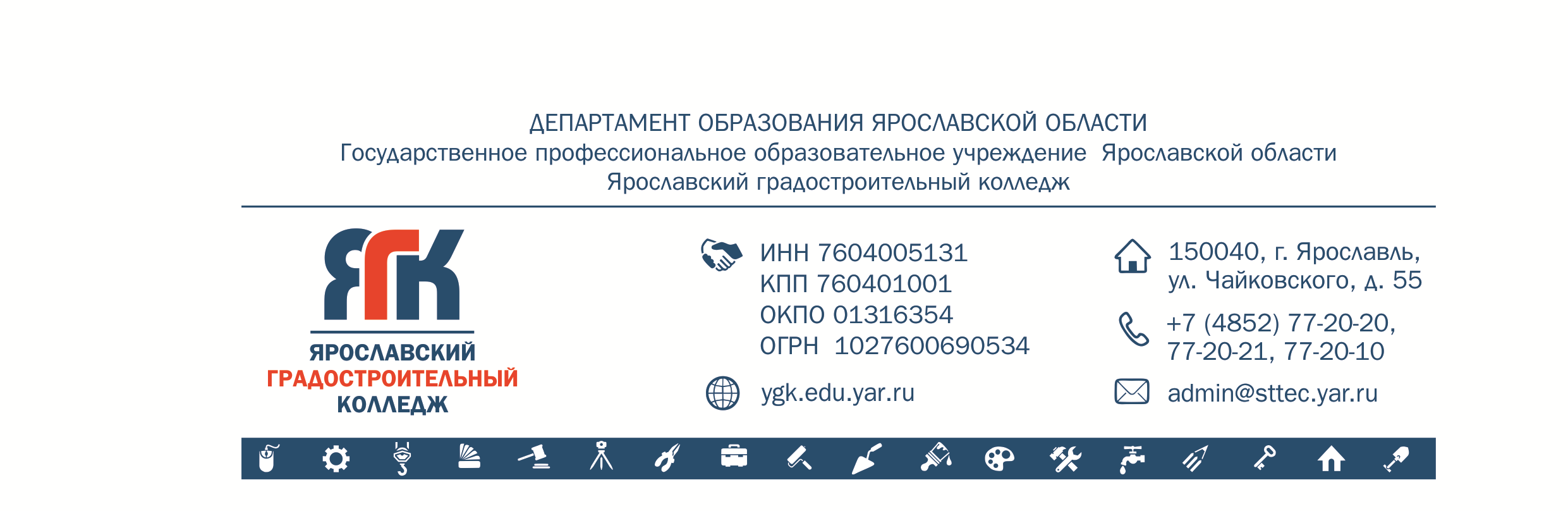 « _2_»  марта 2021 г.                                                                        Директорам профессиональных образовательных организаций ЯОУважаемые коллеги!Ярославский градостроительный колледж приглашает студентов принять участие 
в XVI открытой региональной студенческой конференции "От идеи к достижению и инновации", посвященной 2021 году науки и технологий,  которая состоится 25 марта 2021 г.  Основной целью конференции является привлечение обучающихся к проектно-исследовательской деятельности в различных областях науки и техники, укрепление связей между обучающимися образовательных организаций ЯО.Предполагается работа секций по следующим направлениям:архитектура, строительство и экономические науки;краеведение и туризм; социально-гуманитарные науки; естественно-математические науки;социально-правовые и юридические науки; реклама, дизайн и информационные технологии;технические науки и технологии.В рамках конференции проводится круглый стол на тему «Цифровизация и поколение альфа: разрушители гендера?», на которую приглашаются увлеченные данной проблемой обучающиеся, готовые включиться в дискуссию по предложенной тематике. Для участия в работе конференции необходимо пройти электронную регистрацию по ссылке https://forms.gle/TEwgqnP4XdoDso8r6  Организатор конференции оставляет за собой право перераспределить участников конференции по секциям в зависимости от тематики доклада.Конференция проводится с онлайн подключением участников. Открытие конференции состоится 25.03.2021 в 9.30 в онлайн форме. Регламент выступлений докладчиков на секции конференции – до 7-8 минут. Выступление должно сопровождаться презентацией.Заявки на участие принимаются до 17 марта 2021 г. Работы обучающихся принимаются до 22 марта 2021. Ссылка на подключение будет прислана с программой участнику и руководителю на электронный адрес, указанный в заявке. Информация о конференции представлена на сайте https://vk.com/ygkyar Ждем интересных докладов и встреч!Директор колледжа									М.Л. Зуева Исп. Харавинина Любовь Николаевна, +7 (4852) 77-20-09,l.haravinina@sttec.yar.ru   